Об утверждении схемы расположения  земельного участка на кадастровом плане (карте) территории.  Руководствуясь Земельным Кодексом РФ № 136-ФЗ от 25.10.2001 г., ФЗ «О введении в действие Земельного кодекса РФ» № 137-ФЗ от 25.10.2001 г.(от 23.07.2013 № 239-ФЗ), ФЗ «О землеустройстве» № 78-ФЗ от 18.06.2001 г., ФЗ «О государственном кадастре недвижимости» № 221-ФЗ от 24.07.2007 г., в соответствии с приказом Минэкономразвития России № 412 от 24.11.08 г. «Об утверждении формы межевого плана и требований к его подготовке, примерной формы извещения о проведении собрания о согласовании местоположения границ земельных участков»  Администрация сельского поселения Бельский сельсовет муниципального района Гафурийский район   ПОСТАНОВЛЯЕТ:Утвердить прилагаемую схему расположения земельного участка на кадастровом плане (карте) территории.Установить характеристики вновь образуемого земельного участка с условным кадастровым номером 02:19:000000:351:ЗУ1: категория земель – земли сельскохозяйственного назначения;вид разрешенного использования – скотоводство: сенокошение;местоположение – Республика Башкортостан, Гафурийский район, с/с Бельский, восточнее с. Инзелга на удалении 1300м;площадь –30000м2;доступ к образуемому земельному участку обеспечить посредством земельного участка с кадастровым номером 02:19:000000:351Контроль над выполнением настоящего постановления оставляю за собой.Глава сельского поселения 	                                                                         Ю.З.АхмеровБАШ?ОРТОСТАН РЕСПУБЛИКА№Ы;АФУРИ РАЙОНЫ МУНИЦИПАЛЬ РАЙОНЫНЫ*БЕЛЬСКИЙ АУЫЛСОВЕТЫ АУЫЛ БИЛ"М"№Е           ХАКИМИ"ТЕБАШ?ОРТОСТАН РЕСПУБЛИКА№Ы;АФУРИ РАЙОНЫ МУНИЦИПАЛЬ РАЙОНЫНЫ*БЕЛЬСКИЙ АУЫЛСОВЕТЫ АУЫЛ БИЛ"М"№Е           ХАКИМИ"ТЕ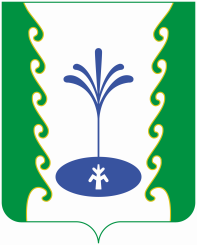 АДМИНИСТРАЦИЯСЕЛЬСКОГО ПОСЕЛЕНИЯБЕЛЬСКИЙ СЕЛЬСОВЕТМУНИЦИПАЛЬНОГО РАЙОНА ГАФУРИЙСКИЙ РАЙОНРЕСПУБЛИКИ БАШКОРТОСТАНАДМИНИСТРАЦИЯСЕЛЬСКОГО ПОСЕЛЕНИЯБЕЛЬСКИЙ СЕЛЬСОВЕТМУНИЦИПАЛЬНОГО РАЙОНА ГАФУРИЙСКИЙ РАЙОНРЕСПУБЛИКИ БАШКОРТОСТАН?АРАРПОСТАНОВЛЕНИЕ12 май 2016 й.№32     12 мая  2016 г.